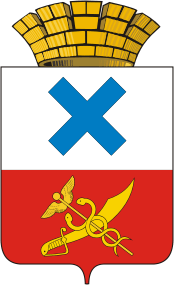 ПОСТАНОВЛЕНИЕ администрации Муниципального образованиягород Ирбитот  15  октября 2020 года  № 1594 - ПАг. ИрбитОб установлении предельного уровня оплаты платежей за жилищные услуги  для нанимателей жилых помещений, предоставленным  по договорам социального найма,  для собственников жилых помещений,  которые не приняли решение о выборе способа  управления многоквартирным домом, и для собственников помещений в многоквартирном доме, которые на общем собрании не приняли решение об установлении размера платы за содержание жилого помещения на территории  Муниципального образования город ИрбитВ соответствии с Жилищным кодексом Российской Федерации от 29.12.2004 № 188-ФЗ (в редакции от 26.07.2019 № 214-ФЗ), Федеральным Законом от  06.10.2003 № 131-ФЗ «Об общих принципах организации  местного самоуправления  в  Российской Федерации» (в  редакции  от  02.08.2019 № 313-ФЗ), постановлениями Правительства Российской Федерации от 13.08.2006 № 491 «Об утверждении Правил содержания общего имущества в многоквартирном доме и правил изменения размера платы за содержание жилого  помещения в случае оказания услуг и выполнения работ по управлению, содержанию и ремонту общего имущества в многоквартирном доме ненадлежащего качества и (или) с перерывами, превышающими установленную продолжительность» (в редакции от 29.06.2020 № 950),  от 03.04.2013  № 290 «О минимальном перечне услуг и работ, необходимых для обеспечения надлежащего содержания общего имущества в многоквартирном доме, и порядке их оказания и выполнения»  (в редакции от 29.06.2020 № 950), от 15.05.2013 № 416 «О порядке осуществления деятельности по управлению многоквартирными домами» (в редакции от 13.09.2018 № 1090), постановлением Правительства Свердловской области от 20.09.2018 № 627-ПП «О внесении изменений в постановление Правительства Свердловской области от 19.09.2017 № 702-ПП «Об установлении минимального размера взноса на капитальный ремонт общего имущества в многоквартирных домах Свердловской области на 2018 - 2020 годы», постановлением Правительства Свердловской области от 20.08.2020 № 556-ПП «Об установлении минимального размера взноса на капитальный ремонт общего имущества в многоквартирных домах Свердловской области на 2021 - 2023 годы», Указом Губернатора Свердловской области от 13.12.2019 года № 669-УГ «Об установлении значений  предельных (максимальных)  индексов изменения размера вносимой гражданами платы за коммунальные услуги в муниципальных образованиях, расположенных на территории Свердловской области, на 2020 год», постановлением Региональной энергетической комиссии Свердловской области от 11.12.2018 № 282-ПК «Об установлении организациям водопроводно-канализационного хозяйства Свердловской области долгосрочных тарифов в сфере холодного водоснабжения и (или) водоотведения с использованием метода индексации на основе долгосрочных параметров регулирования на 2019-2023 годы», учитывая письма Департамента государственного жилищного и строительного надзора Свердловской области от 02.10.2019 года № 29-02-10/32321 и от 31.07.2020 года № 29-02-10/22316, постановлением Главного государственного  санитарного врача Российской Федерации от 05.12.2019 № 20 «Об утверждении санитарно-эпидемиологических правил и норм СанПиН 2.11.7.3550-19 «Санитарно-эпидемиологические требования к содержанию территорий муниципальных образования», руководствуясь статьей 30 Устава Муниципального образования город Ирбит, администрация Муниципального образования город ИрбитПОСТАНОВЛЯЕТ:1. Утвердить размер платы за содержание и текущий ремонт общего имущества в многоквартирном доме для нанимателей жилых помещений, предоставленным по договорам социального  найма, для  собственников жилых помещений, которые не приняли решение о выборе способа управления многоквартирным домом, и для собственников помещений в многоквартирном доме, которые на общем собрании не приняли решение об установлении размера платы за содержание жилого помещения, в зависимости от видов оказываемых услуг (Приложение №  1).            2. Установить тарифы по оплате жилищных услуг гражданам, проживающих в жилых помещениях с индивидуальными приборами учета (Приложение № 2).            3. Утвердить размеры платы за пользование жилых помещений (платы за наём), определяемые в зависимости  от потребительских качеств и степени благоустройства жилых помещений, расположенных в  государственном или муниципальном жилищном фонде  на 2020, 2021 годы (Приложение № 3). Освободить от платы за наём жилья  граждан, проживающих в деревянных домах, имеющих износ 65% и более, и в каменных строениях, имеющих износ 70% и более, при наличии справки специализированной организации о проценте износа, за исключением домов, включенных в перечень Региональной программы капитального ремонта общего имущества в многоквартирных домах Свердловской области на 2015-2044 годы.   4. Считать  действующим   до   01.01.2021  года   норматив   потребления   на   услуги    отопления,  утвержденный   решением   Думы   Муниципального образования город Ирбит от 26.11.2009 года  № 168 «Об утверждении нормативов потребления коммунальных услуг и предельного уровня оплаты платежей за жилищные и коммунальные услуги, оказываемых населению города Ирбита в 2010 году» (Приложение № 4).         5. Установить максимально допустимую долю расходов граждан на оплату жилого помещения и коммунальных услуг в совокупном доходе семьи  в размере: для одиноко проживающих граждан и семей, которые имеют среднедушевой доход ниже величины прожиточного минимума, установленного в Свердловской области  – 12 процентов;для иных   одиноко   проживающих   граждан   и   семей,   имеющих среднедушевой доход выше величины прожиточного минимума по Свердловской области - 22 процента.6. Настоящее   постановление  вступает  в  силу  с 1 ноября  2020   года.7. Настоящее постановление опубликовать в общественно-политической газете «Восход» и разместить на официальном  интернет - портале  администрации Муниципального образования город Ирбит.	8. Признать утратившими силу с 1 ноября 2020 года следующие  постановления администрации Муниципального образования город Ирбит:          -  от 29.11.2019 года  № 1841-ПА «Об установлении предельного уровня оплаты платежей за жилищные услуги для нанимателей жилых помещений, предоставленным по договорам социального найма и договорам найма жилых помещений муниципального жилищного фонда, для собственников жилых помещений, которые не  приняли решение о выборе способа управления многоквартирным домом, и для собственников помещений в многоквартирном доме, которые на общем собрании не приняли решение об установлении размера платы за содержание жилого помещения на территории Муниципального образования город Ирбит»;          - от 13 января 2020 года  №  4-ПА «О внесении изменений в постановление администрации Муниципального образования город Ирбит от 29 ноября 2019 года № 1841-ПА «Об установлении предельного уровня оплаты платежей за жилищные услуги для нанимателей жилых помещений, предоставленным по договорам социального найма и договорам найма жилых помещений муниципального жилищного фонда, для собственников жилых помещений, которые не  приняли решение о выборе способа управления многоквартирным домом, и для собственников помещений в многоквартирном доме, которые на общем собрании не приняли решение об установлении размера платы за содержание жилого помещения на территории Муниципального образования город Ирбит»;          - от 31 марта 2020 года № 476-ПА «О внесении изменений в постановление администрации Муниципального образования город Ирбит от 29 ноября 2019 года № 1841-ПА «Об установлении предельного уровня оплаты платежей за жилищные услуги для нанимателей жилых помещений, предоставленным по договорам социального найма и договорам найма жилых помещений муниципального жилищного фонда, для собственников жилых помещений, которые не  приняли решение о выборе способа управления многоквартирным домом, и для собственников помещений в многоквартирном доме, которые на общем собрании не приняли решение об установлении размера платы за содержание жилого помещения на территории Муниципального образования город Ирбит».9. Контроль  за исполнением  настоящего постановления возложить на первого заместителя главы администрации Муниципального образования город Ирбит С.С. Лобанова.Глава  Муниципального образования город Ирбит                                                                         Н.В. Юдин                Официально признанными аварийными, непригодными для проживания Официально признанными аварийными, непригодными для проживания                                                                                                                            Приложение № 1                                                                       к постановлению администрации                                                                       Муниципального город Ирбит образования                                                                                                                                                          от  15 октября 2020   № 1594-ПАРазмер платы  за содержание и текущий ремонт общего имущества в многоквартирном доме для нанимателей жилых помещений, предоставленным по договорам социального  найма,   для  собственников жилых помещений, которые не приняли решение о выборе способа управления многоквартирным домом, и для собственников помещений в многоквартирном доме, которые на общем собрании не приняли решение об установлении размера платы за содержание жилого помещения, в зависимости от видов оказываемых услугИспользованы следующие сокращения: - МКД – многоквартирный дом.                                                                 Приложение № 2                                                                   к постановлению администрации                                                                   Муниципального образования  город Ирбит                                                                                                                                                                            от 15октября 2020   № 1594 -ПАТАРИФЫпо оплате жилищных услуг гражданами, проживающими в жилых помещениях с индивидуальными приборами учета                                                                            Приложение № 3к постановлению администрации                         Муниципального образования город Ирбит                                                             от 15 октября 2020   № 1594 -ПА       Размеры платыза пользование жилых помещений (платы за наём), определяемые в зависимости  от потребительских качеств и  благоустройства жилых  помещений, расположенных в  государственном или муниципальном жилищном фонде на 2020, 2021 годыС целью дифференцирования размера платы за  пользование  жилым помещением (платы за наем) государственного или  муниципального жилищного фонда  к базовой ставке применяется коэффициент, учитывающий потребительские качества квартир:Приложение № 4к постановлению администрации       Муниципального образования город Ирбитот 15 октября 2020   № 1594 -ПА№ п/пВиды услугСтавка платы оказываемых услуг за 1 кв.м общей площади в месяц (в рублях, с ндс)1Содержание общего имущества многоквартирного дома:1.1.оборудованных централизованным теплоснабжением, горячим и холодным водоснабжением, водоотведением, газоснабжением (с учетом уборки помещений, входящих в состав общего имущества, и уборки придомовой территории)11,211.1.1.оборудованных централизованным теплоснабжением, горячим и холодным водоснабжением, водоотведением, газоснабжением (с учетом уборки придомовой территории, без уборки помещений, входящих в состав общего имущества)9,101.2.оборудованных централизованным теплоснабжением, горячим и холодным водоснабжением, водоотведением (с учетом уборки помещений, входящих в состав общего имущества, и уборки придомовой территории)10,131.2.1.оборудованных централизованным теплоснабжением, горячим и холодным водоснабжением, водоотведением (с учетом уборки придомовой территории, без уборки помещений, входящих в состав общего имущества)8,021.3.оборудованных централизованным теплоснабжением, холодным водоснабжением, водоотведением, газоснабжением (с учетом уборки помещений, входящих в состав общего имущества, и уборки придомовой территории)11,211.3.1.оборудованных централизованным теплоснабжением,  холодным водоснабжением, водоотведением, газоснабжением (с учетом уборки придомовой территории, без уборки помещений, входящих в состав общего имущества)9,101.3.2.оборудованных централизованным теплоснабжением,  холодным водоснабжением, водоотведением, газоснабжением (без уборки придомовой территории, без уборки помещений, входящих в состав общего имущества)7,131.4.оборудованных централизованным теплоснабжением, холодным водоснабжением, водоотведением (с учетом уборки помещений, входящих в состав общего имущества, и уборки придомовой территории)10,131.4.1.оборудованных централизованным теплоснабжением,  холодным водоснабжением, водоотведением (с учетом уборки придомовой территории, без уборки помещений, входящих в состав общего имущества)8,021.4.2.оборудованных централизованным теплоснабжением,  холодным водоснабжением, водоотведением (без уборки придомовой территории, без уборки помещений, входящих в состав общего имущества)6,051.5.оборудованных централизованным теплоснабжением, холодным водоснабжением, выгребной ямой (с учетом уборки помещений, входящих в состав общего имущества, и уборки придомовой территории)10,131.5.1.оборудованных централизованным теплоснабжением,  холодным водоснабжением, выгребной ямой (с учетом уборки придомовой территории, без уборки помещений, входящих в состав общего имущества)8,021.5.2.оборудованных централизованным теплоснабжением,  холодным водоснабжением, выгребной ямой (без уборки придомовой территории, без уборки помещений, входящих в состав общего имущества)6,051.6.оборудованных централизованным холодным водоснабжением, выгребной ямой (с учетом уборки помещений, входящих в состав общего имущества, и уборки придомовой территории)9,711.6.1.оборудованных централизованным холодным водоснабжением, выгребной ямой (с учетом уборки придомовой территории, без уборки помещений, входящих в состав общего имущества)7,601.6.2.оборудованных централизованным холодным водоснабжением, выгребной ямой (без уборки придомовой территории, без уборки помещений, входящих в состав общего имущества)5,631.7.С централизованным холодным водоснабжением при наличии водопроводного ввода, выгребной ямой (с учетом уборки помещений, входящих в состав общего имущества, и уборки придомовой территории)9,711.7.1.С централизованным холодным водоснабжением при наличии водопроводного ввода, выгребной ямой (с учетом уборки придомовой территории, без уборки помещений, входящих в состав общего имущества)7,601.7.2.С централизованным холодным водоснабжением при наличии водопроводного ввода, выгребной ямой (без уборки придомовой территории, без уборки помещений, входящих в состав общего имущества)5,631.8.Без централизованного холодного водоснабжения при пользовании водоразборными колонками, с выгребной ямой (с учетом уборки помещений, входящих в состав общего имущества, и уборки придомовой территории)9,711.8.1.Без централизованного холодного водоснабжения при пользовании водоразборными колонками, с выгребной ямой (с учетом уборки придомовой территории, без уборки помещений, входящих в состав общего имущества)7,601.8.2.Без централизованного холодного водоснабжения при пользовании водоразборными колонками, с выгребной ямой (без уборки придомовой территории, без уборки помещений, входящих в состав общего имущества)5,631.9.Официально признанными аварийными, непригодными для проживания (с учетом уборки помещений, входящих в состав общего имущества, и уборки придомовой территории)7,021.9.1.Официально признанными аварийными, непригодными для проживания (с учетом уборки придомовой территории, без уборки помещений, входящих в состав общего имущества) 4,911.9.2.Официально признанными аварийными, непригодными для проживания (без уборки придомовой территории, без уборки помещений, входящих в состав общего имущества) 2,942.Текущий ремонт общего имущества многоквартирных домов: 3,912.1.6.оборудованных централизованным холодным водоснабжением, выгребной ямой1,632.1.7.С централизованным холодным водоснабжением при наличии водопроводного ввода, выгребной ямой1,632.1.8.Без централизованного холодного водоснабжения при пользовании водоразборными колонками, с выгребной ямой1,632.1.9.Официально признанными аварийными, непригодными для проживания0,803.Оказание услуг по управлению многоквартирным домом3,444.Сбор и вывоз жидких бытовых отходов для МКД26,884.1.Ремонт объектов накопления жидких бытовых отходов  (дворовых туалетов)7,58Примечание: Размер платы за выполнение работ по содержанию общего имущества МКД определяется дифференцированно в зависимости от конструктивных особенностей типов МКД и в соответствии с фактически оказанными услугами. Ставка платы за содержание и текущий ремонт жилого помещения не включает расходы на оплату холодного и горячего водоснабжения, отведения сточных вод, электроснабжения в местах общего пользования в многоквартирном доме.Примечание: Размер платы за выполнение работ по содержанию общего имущества МКД определяется дифференцированно в зависимости от конструктивных особенностей типов МКД и в соответствии с фактически оказанными услугами. Ставка платы за содержание и текущий ремонт жилого помещения не включает расходы на оплату холодного и горячего водоснабжения, отведения сточных вод, электроснабжения в местах общего пользования в многоквартирном доме.Примечание: Размер платы за выполнение работ по содержанию общего имущества МКД определяется дифференцированно в зависимости от конструктивных особенностей типов МКД и в соответствии с фактически оказанными услугами. Ставка платы за содержание и текущий ремонт жилого помещения не включает расходы на оплату холодного и горячего водоснабжения, отведения сточных вод, электроснабжения в местах общего пользования в многоквартирном доме.№ п/пВиды коммунальных услугЕдиницаизмеренияТариф с ндс1.Услуга по вывозу и обезвреживанию жидких бытовых отходовруб./куб. м151,67№ п/пВид услугикоэффициентСтавка платы, оказываемых услуг за 1 кв. м общей площади в месяц, руб.с 01.01. 2020 по 31.12.2020 годаСтавка платы, оказываемых услуг за 1 кв. м общей площади в месяц, руб.с 01.01. 2021 по 31.12.2021 года1.Базовая ставка платы за наем10,8011,232.Для квартир в капитальном жилом доме, имеющие все виды благоустройства и без горячего водоснабжения 110,8011,233.Для благоустроенных квартир в капитальных жилых домах,  оборудованных сантехническим оборудованием в местах общего пользования0,99,7210,114.Для неблагоустроенных квартир в жилых домах пониженной капитальности     (с печным теплоснабжением)0,99,7210,11Примечание: От платы за наём  жилья  освобождаются граждане, проживающие:в жилых помещениях, официально признанных аварийными;в деревянных домах, имеющих износ 65% и более, и в каменных строениях, имеющих износ 70% и более;граждане, признанные в установленном порядке малоимущими гражданами и занимающие жилые помещения по договорам социального найма, освобождаются от внесения платы за пользование жилым помещением (платы за наём).Примечание: От платы за наём  жилья  освобождаются граждане, проживающие:в жилых помещениях, официально признанных аварийными;в деревянных домах, имеющих износ 65% и более, и в каменных строениях, имеющих износ 70% и более;граждане, признанные в установленном порядке малоимущими гражданами и занимающие жилые помещения по договорам социального найма, освобождаются от внесения платы за пользование жилым помещением (платы за наём).Примечание: От платы за наём  жилья  освобождаются граждане, проживающие:в жилых помещениях, официально признанных аварийными;в деревянных домах, имеющих износ 65% и более, и в каменных строениях, имеющих износ 70% и более;граждане, признанные в установленном порядке малоимущими гражданами и занимающие жилые помещения по договорам социального найма, освобождаются от внесения платы за пользование жилым помещением (платы за наём).Примечание: От платы за наём  жилья  освобождаются граждане, проживающие:в жилых помещениях, официально признанных аварийными;в деревянных домах, имеющих износ 65% и более, и в каменных строениях, имеющих износ 70% и более;граждане, признанные в установленном порядке малоимущими гражданами и занимающие жилые помещения по договорам социального найма, освобождаются от внесения платы за пользование жилым помещением (платы за наём).Примечание: От платы за наём  жилья  освобождаются граждане, проживающие:в жилых помещениях, официально признанных аварийными;в деревянных домах, имеющих износ 65% и более, и в каменных строениях, имеющих износ 70% и более;граждане, признанные в установленном порядке малоимущими гражданами и занимающие жилые помещения по договорам социального найма, освобождаются от внесения платы за пользование жилым помещением (платы за наём).Норматив потребления на услуги отопленияНорматив потребления на услуги отопленияНорматив потребления на услуги отопленияВиды  услугЕдиница измеренияНорматив потребления Виды  услугЕдиница измеренияНорматив потребления Отопление в жилых домах с централизованными системами теплоснабжения на 1 кв. м общей площади жилого помещенияГкал / год0,248Отопление в жилых домах с централизованными системами теплоснабжения на 1 кв. м общей площади жилого помещенияГкал/в месяц отопительного периода (7,5 мес.)0,033